Про встановлення надбавки, преміювання та  надання матеріальної допомоги  міському голові у 2018 роціКеруючись ст.26 Закону України ”Про місцеве самоврядування в Україні”, ст.21 Закону України ”Про службу в органах місцевого самоврядування”, Постановою Кабінету Міністрів України № 268 від  09.03.2006 року ”Про упорядкування структури та умов оплати праці працівників апарату органів виконавчої влади, органів прокуратури, судів та інших органів” (зі змінами), відповідно до Постанови Кабінету Міністрів України від  10.05.2018 № 363 ”Про затвердження змін, що вносяться до Постанови Кабінету Міністрів України від  09.03.2006 № 268 ” додаток 50,  Положенням про преміювання, -БОЯРСЬКА МІСЬКА РАДАВИРІШИЛА:1. Встановити з 18.05.2018 року щомісячну надбавку за виконання особливо важливої роботи у розмірі 50 відсотків посадового окладу з урахуванням надбавки за ранг та надбавки за вислугу посадової особи місцевого самоврядування в межах фонду заробітної плати: міському голові.2. Встановити з 18.05.2018 року відповідно до особистого вкладу в загальні результати роботи щомісячний розмір премії міському голові в розмірі 70 відсотків посадового окладу, з врахуванням всіх надбавок і доплат.В разі необхідності, зміни розміру щомісячного преміювання вносяться на розгляд сесії міської ради за погодженням з профільною депутатською комісією.3. Надавати міському голові одноразову матеріальну допомогу для вирішення соціально-побутових питань та допомогу на оздоровлення при виході у щорічну відпустку у розмірі середньомісячної заробітної плати, а також здійснювати преміювання до державних, професійних  свят та Дня міста в розмірі 50% від посадового окладу,  в межах фонду на оплату праці.4. Дане рішення регулює встановлення та виплату щомісячного розміру премії, преміювання до державних, професійних  свят та Дня міста надбавки та надання матеріальної допомоги міському голові на 2018 рік.5. Рішення від 21.12.2017 року № 39/1268 «Про встановлення надбавки, преміювання та  надання матеріальної допомоги міському голові у 2018 році» втратило чинність. 6. Контроль за виконанням цього рішення покласти на профільну постійну депутатську комісію. МІСЬКИЙ ГОЛОВА			                                       О. О. ЗАРУБІНЗгідно з оригіналом:Секретар ради		  					          О.Г.СКРИННИКПідготувала:Начальник відділу фінансів,економічного розвитку та торгівлі					Н.І.МусієнкоПогоджено:Перший заступник міського голови				В.В.ШульгаНачальник відділу бухгалтерськогообліку і звітності								В.О.КомашинськийНачальник загального відділу					Л.М.ОстролуцькаНачальник  юридичного відділу					Л.В. Маруженко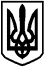 